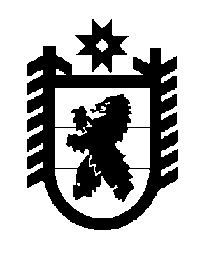 Российская Федерация Республика Карелия    ПРАВИТЕЛЬСТВО РЕСПУБЛИКИ КАРЕЛИЯРАСПОРЯЖЕНИЕ                                от   9 декабря 2015 года № 766р-Пг. Петрозаводск В целях реализации Закона Республики Карелия от 26 июня 2015 года     № 1908-ЗРК «О перераспределении полномочий между органами местного самоуправления муниципальных образований в Республике Карелия и органами государственной власти Республики Карелия», в соответствии с частью 11 статьи 154 Федерального закона от 22 августа 2004 года № 122-ФЗ «О внесении изменений в законодательные акты Российской Федерации и признании утратившими силу некоторых законодательных актов Российской Федерации в связи с принятием федеральных законов «О внесении изменений и дополнений в Федеральный закон «Об общих принципах организации законодательных (представительных) и исполнительных органов государственной власти субъектов Российской Федерации» и «Об общих принципах организации местного самоуправления в Российской Федерации», учитывая решение Совета Суоярвского городского поселения от 23 сентября 2015 года № 133 «Об утверждении Перечня муниципального имущества, предлагаемого для передачи в государственную собственность Республики Карелия»:1. Утвердить прилагаемый перечень имущества, передаваемого из муниципальной собственности Суоярвского городского поселения в государственную собственность Республики Карелия.2. Государственному комитету Республики Карелия по управлению государственным имуществом и организации закупок совместно с администрацией Суоярвского городского поселения обеспечить подписание передаточного акта.3. Право собственности Республики Карелия на указанное в пункте 1 настоящего распоряжения имущество возникает с момента подписания передаточного акта.           ГлаваРеспублики  Карелия                                                              А.П. ХудилайненПеречень имущества, передаваемого из муниципальной собственности Суоярвского городского поселения в государственную собственность Республики Карелия ____________Утвержден распоряжением Правительства Республики Карелия от  9 декабря 2015 года № 766р-П№ п/пНаименование имуществаАдрес место- нахождения имуществаИндивидуализирующие характеристики имущества1.1-й пусковой комплекс распре-делительных тепловых сетей в районе админист-ративно-культур-ного центра                 г. Суоярвиг. Суоярви, 
ул. Шельшаковакадастровый номер 10:16:0000000:6934, протяженность 558 м, назначение: сооружение коммунального хозяйства, материал – из стальных труб (2d = 76 мм), прочие устройства: тепловая камера – 3 шт.2.2-й пусковой комплекс распре-делительных тепловых сетей в районе админист-ративно-культур-ного центра 
г. Суоярвиг. Суоярви, 
ул. Шельшаковакадастровый номер 10:16:0000000:6933, протяженность 145 м, назначение: сооружение коммунального хозяйства, незавершенный строительством объект3.Магистральные тепловые сетиг. Суоярви, 
ул. Шельшаковакадастровый номер 10:16:0000000:6553, протяженность 925 м, назначение: сооружение коммунального хозяйства, материал – из стальных труб (2d = 76 мм), прочие устройства: тепловая камера – 6 шт., компенсаторы –                     7 шт.